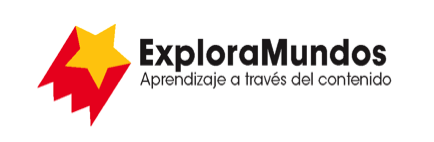 Niveles Q, R, S: Investigaciones
¡Qué buena idea!Parte 5: Presenta y comparteUsa la información de las dos tablas para crear una tabla, un cartel o una presentación de diapositivas sobre el invento. Usa este plan y adáptalo para apoyar tu presentación de diapositivas.Cuando termines, asegúrate de guardar este archivo.Diapositiva1Nombre del invento2¿Cómo era la vida antes de este invento?3¿Quién lo inventó? ¿Cuándo, dónde y cómo se inventó?4¿De qué manera el invento cambió el mundo?5¿De qué manera el invento se ha desarrollado y ha cambiado con el tiempo?6¿Cuáles son las cosas positivas de este invento?7¿Cuáles son las cosas negativas de este invento?